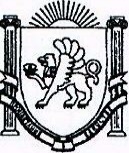 АДМИНИСТРАЦИЯ ВЕРХОРЕЧЕНСКОГО СЕЛЬСКОГО ПОСЕЛЕНИЯБАХЧИСАРАЙСКОГО РАЙОНАРЕСПУБЛИМКИ КРЫМПОСТАНОВЛЕНИЕс. Верхоречье от 27.07.2015 г.								№ 27/1Об утверждении Административного регламента по предоставлению муниципальной услуги «Предоставление земельных участков, находящихся в муниципальной собственности, в собственность физическим или юридическим лицам – собственникам объектов недвижимости».В соответствии с Федеральным законом от 27 июля 2010 года № 210-ФЗ «Об организации предоставления государственных и муниципальных услуг», Федеральным законом от     6 октября 2003 г. N 131-ФЗ «Об общих принципах организации местного самоуправления в Российской Федерации», руководствуясь Порядком разработки и утверждения административных регламентов по муниципальным услугам, предоставляемым администрацией Верхореченского сельского поселения,ПОСТАНОВЛЯЮУтвердить Административный регламент по предоставлению муниципальной услуги «Предоставление земельных участков, находящихся в муниципальной собственности, в собственность физическим или юридическим лицам – собственникам объектов недвижимости» (Приложение №1).Ведущему специалисту по вопросам муниципального имущества, землеустройства и территориального планирования обеспечить исполнение Административного регламента по предоставлению муниципальной услуги «Предоставление земельных участков, находящихся в муниципальной собственности, в собственность физическим или юридическим лицам – собственникам объектов недвижимости».Постановление обнародовать в установленном законом Порядке.Постановление вступает в силу с момента обнародования. Контроль за исполнением постановления оставляю за собой.Глава администрации Верхореченского сельского поселения		В.В. АкишеваПриложение №1к Постановлению № 27/1 от 27.07.2015г. Административный регламент по предоставлению муниципальной услуги «Предоставление земельных участков, находящихся в муниципальной собственности, в собственность физическим или юридическим лицам – собственникам объектов недвижимости».1. Общие положения1.1. Предмет регулирования Административного регламента.Административный регламент по предоставлению муниципальной услуги «Предоставление земельных участков, находящихся в муниципальной собственности, в собственность физическим или юридическим лицам – собственникам объектов недвижимости» разработан в целях повышения качества предоставления и доступности муниципальной услуги, создания комфортных условий для получения результатов предоставления муниципальной услуги.1.2. Круг заявителей.Получателями муниципальной услуги являются юридические лица, физические лица, индивидуальные предприниматели. От имени заявителя могут выступать физические лица, имеющие право в соответствии с законодательством Российской Федерации, либо в силу наделения их заявителями в порядке, установленном законодательством Российской Федерации, полномочиями выступать от их имени (далее - заявитель).1.3.  Требования к порядку информирования о предоставлении муниципальной услуги.1.3.1. Заявитель может получить информацию о правилах предоставления муниципальной услуги:-  непосредственно в Администрации Верхореченского сельского поселения (далее – администрация);-  с использованием средств телефонной и почтовой связи и электронной почты;-  в федеральной государственной информационной системе «Единый портал государственных и муниципальных услуг» www.gosuslugi.ru; - в информационной системе «Портал Правительства Республики Крым».1.3.2.  Информация о месте нахождения и графике работы, а также иных реквизитах Администрации представлена в приложении №1.1.3.3.  Информацию о месте нахождения и графике работы многофункциональных центров заявитель может получить в информационно-телекоммуникационных сетях общего пользования (в том числе в сети «Интернет»), в средствах массовой информации.1.3.4. При ответах на телефонные звонки и устные обращения, должностные лица Администрации подробно и в вежливой (корректной) форме информируют обратившихся по интересующим их вопросам. Ответ на телефонный звонок должен начинаться с информации о наименовании организации, в которую позвонил гражданин, фамилии, имени, отчестве, должности лица, принявшего телефонный звонок. 1.3.5.  Информация, указанная в подпунктах 1.3.1 – 1.3.2, размещается на стендах непосредственно в Администрации.2. Стандарт предоставления муниципальной услуги2.1. Наименование муниципальной услуги.«Предоставление земельных участков, находящихся в муниципальной собственности, в собственность физическим или юридическим лицам – собственникам объектов недвижимости».2.2.  Наименование органа, предоставляющего государственную услугу.Муниципальную услугу предоставляет Администрация Верхореченского сельского поселения.В соответствии с пунктом 3 части 1 статьи 7 Федерального закона от 27 июля 2010  года  №  210-ФЗ   «Об  организации  предоставления  государственных и  муниципальных  услуг»  органы,  предоставляющие  государственные  услуги, и  органы,  предоставляющие  муниципальные  услуги,  не  вправе  требовать от  заявителя  осуществления  действий,  в  том  числе  согласований,  необходимых для  получения  государственных  и  муниципальных  услуг  и  связанных с обращением в иные  государственные органы, органы местного самоуправления, организации,  за  исключением  получения  услуг  и  получения  документов и информации, предоставляемых в результате таких услуг, включенных в перечни, указанные в части 1 статьи 9 настоящего Федерального закона.2.3. Результат предоставления муниципальной услуги. Результатом предоставления муниципальной услуги является:-  решение Верхореченского сельского совета о предоставлении земельного участка юридическому или физическому лицу в собственность;-  решение Верхореченского сельского совета об отказе в предоставлении земельного участка в безвозмездное срочное пользование.2.4. Срок предоставления муниципальной услуги.Сроки прохождения отдельных процедур (действий): -  предоставление в установленном порядке информации заявителю и обеспечение доступа заявителя к сведениям о государственной услуге – 1 день;-  подача заявления и документов, необходимых для предоставления муниципальной услуги, и прием заявления и документов – 1 день;-  получение заявителем сведений о ходе выполнения заявления о предоставлении муниципальной услуги – 1 день;-  взаимодействие администрации с иными организациями, участвующими в предоставлении государственной услуги, в том числе порядок и условия такого взаимодействия – 7 рабочих дней (без учета времени почтового пробега);-  получение заявителем результата предоставления муниципальной услуги: со дня регистрации заявления о предоставлении услуги (при наличии всех необходимых документов и при отсутствии оснований для отказа в предоставлении земельного участка) –30 рабочих дней;срок выдачи (направления) документов, являющихся результатом предоставления муниципальной услуги – 1 день.Процедура осуществляется в порядке, установленном пунктом 3.3 Регламента.Максимальный срок выполнения данной административной процедуры – 30 дней.Днем начала оказания государственной услуги считается день, следующий за днем принятия документа (дата приема входящего документа указывается в регистрационном штампе).2.5.  Перечень нормативных правовых актов Российской Федерации и нормативных правовых актов Республики Крым, регулирующих предоставление муниципальной услуги.Нормативные правовые акты, регулирующие предоставление муниципальной услуги: -  Гражданский кодекс Российской Федерации; -  Земельный кодекс Российской Федерации;-  Федеральный Конституционный закон от 21.03.2014 № 6-ФКЗ «О принятии в Российскую Федерацию Республики Крым и образовании в составе Российской Федерации новых субъектов – Республики Крым и города федерального значения Севастополя»;-  Федеральный закон от 27.07.2010 № 210-ФЗ «Об организации предоставления государственных и муниципальных услуг»;-  Федеральный закон от 02.05.2006 № 59-ФЗ «О порядке рассмотрения обращений граждан Российской Федерации»;-  Федеральный закон от 24.07. 2007 № 221-ФЗ «О государственном кадастре недвижимости»;-  приказ Министерства экономического развития и торговли Российской Федерации от 13.09.2011 № 475 «Об утверждении перечня документов, необходимых для приобретения прав на земельный участок»;- Конституция Республики Крым; -  Закон Республики Крым от 31.07.2014 № 38-ЗРК «Об особенностях регулирования имущественных и земельных отношений на территории Республики Крым»;-  Закон Республики Крым от 15.01.2015 № 66-ЗРК/2015 «О предоставлении земельных участков, находящихся в собственности Республики Крым, и некоторых вопросах земельных отношений»;-  Положение о Министерстве имущественных и земельных отношений Республики Крым, утвержденное постановлением Совета министров Республики Крым от 27.08.2014 № 157;-  постановление Совета министров Республики Крым от 7 октября 2014 года № 369 «О разработке и утверждении административных регламентов предоставления государственных услуг исполнительными органами государственной власти Республики Крым».2.6.  Исчерпывающий перечень документов, необходимых в соответствии с нормативными правовыми актами Российской Федерации и нормативными правовыми актами Республики Крым для предоставления муниципальной услуги.2.6.1.  Исчерпывающий перечень документов, необходимых в соответствии с законодательством или иными нормативными правовыми актами для предоставления муниципальной услуги:1)  заявление, оформленное по форме согласно приложению № 2 и содержащее следующую информацию:- наименование органа, в который направляется заявление;-  фамилия, имя, отчество (последнее -  при наличии) заявителя или наименование организации;-  почтовый адрес, по которому должен быть направлен ответ или уведомление о переадресации заявления;- суть заявления;- личная подпись и дата;2)  копия документа, удостоверяющего личность заявителя (заявителей), являющегося физическим лицом, либо личность представителя физического или юридического лица;3)  копия документа, удостоверяющего полномочия представителя физического или юридического лица, если с заявлением обращается представитель заявителя (заявителей);4)  копии документов, удостоверяющих (устанавливающих) права на здание, строение, сооружение, находящиеся на приобретаемом земельном участке, если право на такое здание, строение, сооружение в соответствии с законодательством Российской Федерации признается возникшим независимо от его регистрации в Едином государственном реестре прав на недвижимое имущество и сделок с ним (далее - ЕГРП);5)  копии документов, удостоверяющих (устанавливающих) права на приобретаемый земельный участок, если право на данный земельный участок в соответствии с законодательством Российской Федерации признается возникшим независимо от его регистрации в ЕГРП;6) сообщение заявителя (заявителей), содержащее перечень всех зданий, строений, сооружений, расположенных на земельном участке, в отношении которого подано заявление о приобретении прав, с указанием (при их наличии у заявителя) их кадастровых (инвентарных) номеров и адресных ориентиров, в форме, рекомендуемой в приложении к заявлению о приобретении прав на земельный участок.Прилагаемые к заявлению копии документов могут быть заверены нотариально.  При отсутствии нотариально заверенных копий принятию в равной мере подлежат:- копии документов, верность которых засвидетельствована подписью руководителя или уполномоченного на то должностного лица и печатью организации;- незаверенные копии при условии предъявления оригинала документа. При этом копия документа сверяется с оригиналом лицом, принимающим документы.Заявитель вправе представить вместе с заявлением дополнительные документы. Документы, предоставляемые заявителем или его доверенным лицом, должны соответствовать следующим требованиям:-  полномочия представителя оформлены в установленном законом порядке;- тексты документов написаны разборчиво;-  фамилия, имя и отчество заявителя, адрес места жительства, телефон (если есть) написаны полностью;-  в заявлении нет подчисток, приписок, зачеркнутых слов и иных неоговоренных исправлений;- документы не исполнены карандашом;-  документы не имеют серьезных повреждений, наличие которых допускает многозначность истолкования содержания.Представленные заявителем документы остаются в администрации сельского совета и заявителю не возвращаются.В случае отказа в предоставлении государственной услуги документы, прилагаемые к заявлению, возвращаются заявителю.2.6.2. В соответствии с пунктами 1 и 2 части 1 статьи 7 Федерального закона от 27 июля 2010 года № 210-ФЗ «Об организации предоставления государственных и муниципальных услуг» администрация, не вправе требовать от заявителя:1)  представления документов и информации или осуществления действий, представление или осуществление которых не предусмотрено нормативными правовыми актами, регулирующими отношения, возникающие в связи с предоставлением государственных и муниципальных услуг;2)  представления  документов  и  информации,  в  том  числе  об  оплате государственной  пошлины,  взимаемой  за  предоставление  государственных  и муниципальных  услуг,  которые  находятся  в  распоряжении  органов, предоставляющих  государственные  услуги,  органов,  предоставляющих муниципальные  услуги,  иных  государственных  органов,  органов  местного самоуправления  либо  подведомственных  государственным  органам  или  органам местного  самоуправления  организаций,  участвующих  в  предоставлении предусмотренных  частью  1  статьи  1  настоящего  Федерального  закона государственных  и  муниципальных  услуг,  в  соответствии  с  нормативными правовыми  актами  Российской  Федерации,  нормативными  правовыми  актами субъектов  Российской  Федерации,  муниципальными  правовыми  актами, за  исключением  документов,  включенных  в  определенный  частью  6  статьи 7 указанного Федерального закона перечень документов.2.7.  Исчерпывающий перечень оснований для отказа в приеме документов, необходимых для предоставления муниципальной услуги.Основанием для отказа в предоставлении государственной услуги является:-  непредставление полного комплекта документов, указанных в подпункте 2.6.1. Административного регламента; -  несоответствие представленных документов требованиям, указанным в подпункте 2.6.1. Административного регламента.2.8. Исчерпывающий перечень оснований для приостановления или отказа в предоставлении муниципальной услуги.2.8.1.  Оснований для приостановления предоставления муниципальной услуги действующим законодательством не предусмотрено. 2.8.2.  Основанием для отказа в предоставлении государственной услуги является:а) представление неполного комплекта документов, указанных в подпункте 2.6.1.  Административного регламента, или представление недостоверных сведений;б) наличие вступивших в законную силу судебных актов;в) заявитель не уполномочен обращаться с заявлением;г) отзыв заявителем своего заявления;д) смерть заявителя либо признание его безвестно отсутствующим;е) отзыв доверенности в случае, если с заявлением обратился уполномоченный представитель заявителя;ж) земельный участок не находится в собственности муниципального образования;з) представленные документы не соответствуют требованиям, установленным подпунктом 2.6.1. Административного регламента.и) земельный участок отнесен к землям, изъятым из оборота;к) земельный участок расположен в пределах береговой полосы;л) земельный участок зарезервирован для государственных или муниципальных нужд.2.9.  Перечень документов, необходимых и обязательных для предоставления муниципальной услуги, в том числе сведения о документе (документах),  выдаваемом (выдаваемых) иными  организациями, участвующими в предоставлении муниципальной услуги.2.9.1.  Для предоставления государственной услуги администрацией от органов государственной власти запрашиваются следующие документы:1)  выписка из Единого государственного реестра прав на недвижимое имущество и сделок с ним на земельный участок; 2)  при наличии зданий, строений, сооружений на приобретаемом земельном участке - выписка из ЕГРП  о  правах на здание, строение, сооружение, находящиеся на приобретаемом земельном участке, или уведомление об отсутствии в ЕГРП  запрашиваемых сведений о зарегистрированных правах на указанные здания, строения, сооружения;3) выписка из Единого государственного реестра юридических лиц (для юридических лиц);4)  выписка из Единого государственного реестра индивидуальных предпринимателей (для индивидуальных предпринимателей).2.9.2. Документы, перечисленные в подпункте 2.9.1 Административного регламента, могут быть представлены заявителем самостоятельно.2.10.  Порядок, размер и основания взимания государственной пошлины или иной платы, взимаемой за предоставление муниципальной услуги.Государственная услуга предоставляется бесплатно.2.11.  Порядок, размер и основания взимания платы за предоставление услуг, необходимых и обязательных для предоставления государственной услуги, включая информацию о методиках расчета размера такой платы.При предоставлении муниципальной услуги оснований взимания платы за предоставление муниципальной услуги не предусмотрено.2.12.  Максимальный срок ожидания в очереди при подаче запроса о предоставлении государственной услуги и услуг, необходимых и обязательных для предоставления государственной услуги, и при получении результата предоставления таких услуг.2.12.1.  Максимальное время ожидания в очереди при подаче заявления о предоставлении муниципальной услуги не должно превышать 30 минут.2.12.2.  Максимальное время ожидания в очереди на получение результата предоставления муниципальной услуги не должно превышать 20 минут.2.13.  Срок и порядок регистрации запроса заявителя о предоставлении государственной услуги и услуги, предоставляемой организацией, участвующей в предоставлении государственной услуги, в том числе в электронной форме.Основанием для начала административной процедуры является регистрация в администрации обращения заинтересованного лица с приложением комплекта документов, необходимых для оказания муниципальной услуги.2.14.  Требования к помещениям, в которых предоставляется государственная услуга, к местам ожидания и приема заявителей, размещению и оформлению визуальной текстовой и мультимедийной информации о порядке предоставления муниципальной услуги. 2.14.1. Помещение, в котором предоставляется государственная услуга, соответствует установленным противопожарным и санитарно-эпидемиологическим правилам и нормативам.2.14.2.  Помещения, в котором предоставляется государственная услуга, включают места для ожидания, места для информирования заявителей и заполнения необходимых документов, а также места для приема заявителей.2.14.3.  Прием заявителей осуществляется в администрации Ведущим специалистом по вопросам муниципального имущества, землеустройства и территориального планирования.2.14.4.  В целях обеспечения конфиденциальности сведений о заявителе, одним должностным лицом одновременно ведется прием только одного заявителя по одному обращению за предоставлением одной муниципальной услуги.2.14.5.  Кабинет для приема заявителей должен быть оборудован информационными табличками (вывесками) с указанием:- номера кабинета;-  фамилии и инициалов работников администрации, осуществляющих прием.2.14.6.  Место для приема заявителей должно быть снабжено столом, стулом, писчей бумагой и канцелярскими принадлежностями, а также быть приспособлено для оформления документов.2.14.7.  В помещении министерства должны быть оборудованные места для ожидания приема и возможности оформления документов.2.14.8.  Информация, касающаяся предоставления муниципальной услуги, должна располагаться на информационных стендах в министерстве.На стендах размещается следующая информация:общий режим работы администрации;номера телефонов работников администрации, осуществляющих прием заявлений и заявителей;образец заполнения заявления;перечень документов, необходимых для предоставления муниципальной услуги.2.15. Показатели доступности и качества государственной услуги, в том числе количество взаимодействия заявителя с должностными лицами при предоставлении государственной услуги и их продолжительность, возможность получения услуги в многофункциональных центрах предоставления государственной услуги, в том числе с использованием информационно-коммуникационных технологий.Взаимодействие заявителя с должностными лицами при предоставлении государственной услуги ограничивается необходимостью подачи заявления и получения результата оказания муниципальной услуги. Иное взаимодействие заявителя с должностными лицами при предоставлении муниципальной услуги не является обязательным условием оказания муниципальной услуги.3. Состав, последовательность и сроки выполнения административных процедур (действий), требования к порядку их выполнения, в том числе особенности выполнения административных процедур (действий).3.1.  Исчерпывающий перечень административных процедур (действий).Предоставление государственной услуги включает в себя следующие административные процедуры (действия):-  предоставление в установленном порядке информации заявителю и обеспечение доступа заявителя к сведениям о государственной услуге;-  подача заявления и документов, необходимых для предоставления муниципальной услуги, и прием заявления и документов;-  получение заявителем сведений о ходе выполнения заявления о предоставлении муниципальной услуги;-  взаимодействие администрации с иными организациями, участвующими в предоставлении государственной услуги, в том числе порядок и условия такого взаимодействия;-  получение заявителем результата предоставления муниципальной услуги.Блок-схема последовательности действий при предоставлении государственной услуги приведена в приложении № 3 к настоящему Административному регламенту.3.2.  Описание административной процедуры «Предоставление в установленном порядке информации заявителю и обеспечение доступа заявителя к сведениям о государственной услуге».3.2.1.  Основанием для начала административной процедуры является обращение заявителя: непосредственно к должностным лицам администрации либо с использованием средств телефонной и почтовой связи.3.2.2.  Интересующая заявителя информация о правилах предоставления государственной услуги предоставляется заявителю должностным лицом администрации при обращении заявителя лично, либо с использованием средств телефонной и почтовой связи или на электронный адрес заявителя.3.2.3.  Должностными лицами администрации, ответственными за выполнение административной процедуры, являются сотрудники, уполномоченные в соответствии с должностными регламентами. 3.2.4.  Результатом административной процедуры является предоставление заявителю информации о правилах предоставления муниципальной услуги.3.2.5. Передача результата административной процедуры осуществляется в порядке, предусмотренном подпунктом 3.2.2.3.2.6.  Результат выполнения административной процедуры фиксируется почтовым отправлением, в случае обращения заявителя с использованием средств почтовой связи или на электронный адрес заявителя.3.3.  Описание административной процедуры «Подача заявления и документов, необходимых для предоставления государственной услуги, и прием заявления и документов».3.3.1.  Основанием для начала административной процедуры является регистрация в администрации обращения заинтересованного лица с приложением комплекта документов, необходимых для оказания муниципальной услуги.3.3.2. Заявление регистрируется в день поступления (срок – 1 день).3.3.3.  Глава Администрации направляет зарегистрированное заявление и документы на рассмотрение лицу, ответственному за предоставление данной административной услуги.3.3.5.  При рассмотрении принятого заявления и представленных документов сотрудник, являющийся ответственным исполнителем, проводит экспертизу представленных документов на их соответствие предъявляемым требованиям, нормативным правовым актам Российской Федерации, Республики Крым, внутренних нормативных актов Администрации.3.3.9.  В случае, если документы, указанные в подпункте 2.9.1. Административного регламента, не представлены заявителем, сотрудник, ответственный за предоставление муниципальной услуги в течение 2 рабочих дней формирует и направляет межведомственные запросы в органы, участвующие в предоставлении муниципальной услуги.3.3.10. Если сотрудником по результатам рассмотрения заявления о предоставлении муниципальной услуги установлены предусмотренные подпунктом 2.8.2.  настоящего Административного регламента основания для отказа в предоставлении муниципальной услуги, в течение 10 дней с момента поступления обращения подготавливается отказ в предоставлении муниципальной услуги с указанием причины отказа. Данный порядок также действует в случае выявления противоречий, неточностей в представленных на рассмотрение документах, когда они могут повлиять на принятие решения об отказе в выполнении административного действия в связи с наличием установленных ограничений. 3.3.11.  По результатам рассмотрения представленного заявления и приложенных к нему документов специалистом составляется проект решения сессии сельского совета о предоставлении земельного участка. При наличии оснований для отказа в рассмотрении заявления о предоставлении земельного участка, специалистом составляется проект извещения администрации об отказе в предоставлении земельного участка.  Максимальный срок выполнения данного действия составляет   5 рабочих дней.3.3.12.  В случае наличия неустранимых замечаний осуществляется отказ в выполнении административного действия.3.3.13.  Должностными лицами администрации, ответственными за выполнение административной процедуры, являются сотрудники, уполномоченные в соответствии с должностными регламентами. 3.3.14. Результатом административной процедуры является:- принятие решения сессии Верхореченского сельского совета о предоставлении земельного участка;- мотивированный отказ в предоставлении муниципальной услуги.3.3.15.  Способом фиксации результата административной процедуры является документ, оформленный на бумажном носителе.  Документу присваивается регистрационный номер с  занесением данного  номера  в  базу данных в порядке делопроизводства.3.4.  Описание административной процедуры «Предоставление информации о ходе выполнения заявления»3.4.1.  Основанием для начала административной процедуры является обращение заявителя: непосредственно к должностным лицам администрации либо с использованием средств телефонной и почтовой связи или на электронный адрес заявителя. 3.4.2.  Интересующая заявителя информация о ходе выполнения заявления предоставляется заявителю: должностным лицом администрации при обращении заявителя лично, либо с использованием средств телефонной и почтовой связи.3.4.3.  Должностными лицами администрации, ответственными за выполнение административной процедуры, являются сотрудники, уполномоченные в соответствии с должностными регламентами.3.4.4.  Принятие решений данной административной процедурой не предусмотрено.3.4.5.  Результатом административной процедуры является предоставление заявителю информации о ходе выполнения заявления.3.4.6. Результат выполнения административной процедуры фиксируется: почтовым отправлением, в случае обращения заявителя с использованием средств почтовой связи, или на электронный адрес заявителя.3.5.  Взаимодействие Администрации с иными организациями, участвующими в предоставлении государственной услуги, в том числе порядок и условия такого взаимодействия.Порядок направления межведомственных запросов, а также состав информации, которая необходима для оказания муниципальной услуги, определяются технологической картой межведомственного взаимодействия государственной услуги, согласованной администрацией с соответствующим государственным органом, участвующим в предоставлении муниципальной услуги.При предоставлении муниципальной услуги Администрацией осуществляется взаимодействие с:исполнительным органом государственной власти Республики Крым в сфере государственной регистрации и кадастра, органами Федеральной налоговой службы по Республике Крым, по вопросам:-  предоставления сведений из Единого государственного реестра юридических лиц;-  предоставления выписки из ЕГРП о правах на здание, строение, сооружение, находящиеся на приобретаемом земельном участке (уведомления об отсутствии в ЕГРП запрашиваемых сведений о зарегистрированных правах на здания, строения, сооружения);-о предоставлении выписки из ЕГРП о правах на приобретаемый земельный участок (уведомление об отсутствии в ЕГРП запрашиваемых сведений о зарегистрированных правах на указанный земельный участок);- о предоставлении кадастрового паспорта земельного участка.3.6. Описание административной процедуры «Получение заявителем результата предоставления государственной услуги» 3.6.1. Основанием для начала административной процедуры является:-  регистрация решения сессии сельского совета о предоставлении земельного участка юридическому или физическому лицу в собственность;-  регистрация решения сессии сельского совета об отказе в предоставлении земельного участка юридическому или физическому лицу в собственность. 3.6.2.  Ответственное должностное лицо обеспечивает направление в адрес заявителя результата предоставления государственной услуги.Максимальный срок выполнения данного действия составляет 1 рабочий день.3.6.3.  Должностным лицом администрации, ответственными за выполнение административной процедуры, являются сотрудники отдела документального обеспечения и контроля, уполномоченные в соответствии с должностными регламентами.3.6.4.  Результатом административной процедуры является получение решения сессии сельского совета о предоставлении земельного участка юридическому или физическому лицу в собственность либо получение извещения Администрации об отказе в предоставлении земельного участка юридическому или физическому лицу в собственность.4. Формы контроля за исполнением административного регламента4.1. Порядок осуществления текущего контроля за исполнением административного регламента.  Текущий контроль за соблюдением последовательности действий специалистов администрации, определенных административными процедурами по предоставлению муниципальной услуги, проверок исполнения специалистами положений Административного регламента, иных нормативно-правовых актов Российской Федерации и Республики Крым, правовых актов Верхореченского сельского поселения, регламентирующих порядок предоставления муниципальной услуги, осуществляется главой поселения.Текущий контроль осуществляется постоянно.Для текущего контроля используются устная и письменная информация специалистов администрации, осуществляющих выполнение административных действий, входящих в состав административных процедур, книги учета соответствующих документов и др.В случае выявления нарушений соблюдения положений настоящего Регламента, виновные должностные лица несут ответственность в порядке, установленном законодательством Российской Федерации.4.2.	Порядок осуществления проверок полноты и качества предоставления муниципальной услуги4.2.1. Проверки полноты и качества предоставления муниципальной услуги осуществляются в случае поступления жалобы на действия (бездействие) и решения должностных лиц.4.2.2. Муниципальные служащие администрации Верхореченского сельского поселения, виновные в несоблюдении или ненадлежащем   соблюдении требований настоящего Административного регламента, привлекаются к дисциплинарной ответственности, а также несут административную ответственность в порядке, установленном федеральными законами.5. Досудебный (внесудебный) порядок обжалования   решений и действий (бездействия) органа, предоставляющего муниципальную услугу, должностных лиц, муниципальных служащих.5.1. Право на обжалование решений и действий (бездействия) органа, предоставляющего муниципальную услугу, должностных лиц, муниципальных служащих.Заявители имеют право на досудебное (внесудебное) обжалование решений и действий (бездействия) специалистов администрации в ходе предоставления муниципальной услуги далее - досудебное (внесудебное) обжалование.Досудебный (внесудебный) порядок обжалования не исключает возможность обжалования решений и действий (бездействия), принятых (осуществляемых) должностными лицами, муниципальными служащими администрации в ходе предоставления муниципальной услуги, в судебном порядке. Досудебный (внесудебный) порядок обжалования не является для заявителей обязательным. Заявитель может направить обращение (жалобу) на имя Главы Верхореченского сельского поселения.5.2. Предмет досудебного (внесудебного) обжалования решений и действий (бездействия) органа, предоставляющего муниципальную услугу, должностных лиц, муниципальных служащих.Предметом досудебного (внесудебного) обжалования являются: - незаконные, необоснованные действия должностных лиц, муниципальных служащих администрации, ответственных за предоставление муниципальной услуги,- истребование документов для предоставления муниципальной услуги, не предусмотренных действующим законодательством, нормативными правовыми актами и настоящим административным регламентом,- нарушение сроков рассмотрения заявления о предоставлении муниципальной услуги.5.3. Основания для начала процедуры досудебного (внесудебного) обжалования решений и действий (бездействия) органа, предоставляющего муниципальную услугу, должностных лиц, муниципальных служащих.Основанием для начала процедуры досудебного (внесудебного) обжалования являются письменные (в том числе в электронной форме) обращения (жалобы) заявителей в администрацию Верхореченского сельского поселения на имя главы.5.4. Порядок рассмотрения обращений (жалобы)Обращения (жалобы), поступившие в администрацию Верхореченского сельского поселения на имя главы подлежат рассмотрению в порядке, установленном действующим законодательством Российской Федерации. 5.5. Требования к содержанию обращения (жалобы)В письменном обращении (жалобе) заявителем в обязательном порядке указываются: •	должность, фамилия, имя, отчество, ответственного за предоставление муниципальной услуги, либо должность, фамилия, имя, отчество главы Верхореченского сельского поселения;•	фамилия, имя, отчество заявителя, составляющего обращение (жалобу);•	почтовый адрес заявителя, по которому должны быть направлены ответ, уведомление о переадресации обращения (жалобы). Заявитель может указать иные способы передачи ответа по существу обращения или жалобы (электронной почтой, факсом и т.д.); •	текст обращения (жалобы); •	личная подпись заявителя и дата составления обращения (жалобы). В случае необходимости в подтверждение своих доводов заявитель прилагает к письменному обращению (жалобе) документы и материалы либо их копии. 5.6. Основания для отказа в рассмотрении обращения (жалобы).Основаниями для отказа в рассмотрении поступившего в администрацию Верхореченского сельского поселения обращения (жалобы) являются: •	отсутствие указания на фамилию, имя, отчество и почтовый адрес гражданина, направившего обращение (жалобу), по которому должен быть направлен ответ. Если в указанном обращении (жалобе) содержатся сведения о подготавливаемом, совершаемом или совершенном противоправном деянии, а также о лице, его подготавливающем, совершающем или совершившем, обращение (жалоба) подлежит направлению в государственный орган в соответствии с его компетенцией;•	обращение (жалоба) содержит нецензурные либо оскорбительные выражения, угрозы жизни, здоровью и имуществу должностного лица, муниципального служащего администрации, а также членам его семьи; •	текст письменного обращения (жалобы) не поддается прочтению, о чем в течение семи дней со дня регистрации обращения сообщается гражданину, направившему обращение, если его фамилия и почтовый адрес поддаются прочтению;•	в письменном обращении (жалобе) содержится вопрос, на который гражданину многократно давались письменные ответы по существу в связи с ранее направляемыми обращениями (жалобами), и при этом в обращении (жалобе) не приводятся новые доводы или обстоятельства; •	ответ по существу поставленного в обращении (жалобе) вопроса не может быть дан без разглашения сведений, составляющих государственную или иную охраняемую федеральным законом тайну. В случае оставления обращения (жалобы) без ответа по существу поставленных в нем вопросов, гражданину, направившему обращение, сообщается о причинах отказа в рассмотрении обращения (жалобы) либо о переадресации обращения (жалобы). Если причины, по которым ответ по существу поставленных в обращении (жалобе) вопросов не мог быть дан, в последующем были устранены, гражданин вправе вновь направить обращение (жалобу) в администрацию Верхореченского сельского поселения на имя главы.5.7. Право на получение информации о рассмотрении обращения (жалобы)Заявители имеют право на получение информации и документов, необходимых для обоснования и рассмотрения обращения (жалобы). Муниципальные служащие администрации ответственные за предоставление муниципальной услуги, обязаны предоставить заявителю возможность ознакомления с документами и материалами, непосредственно затрагивающими его права и свободы, если не имеется установленных федеральным законодательством ограничений на информацию, содержащуюся в этих документах, материалах. При этом документы, ранее поданные заявителями в администрацию, и (или) иные организации, участвующие в предоставлении муниципальной услуги, выдаются по их просьбе в виде копии.5.8. Срок рассмотрения обращения (жалобы).Срок рассмотрения письменного обращения (жалобы), поступившего в установленном порядке (в том числе в электронной форме), не должен превышать 15 дней со дня регистрации обращения.В исключительных случаях срок рассмотрения обращения (жалобы) может быть продлен, но не более чем на 30 дней, при этом необходимо уведомить о продлении срока рассмотрения обращения гражданина, его направившего. 5.9. Результат досудебного (внесудебного) обжалования решений и действий (бездействия) органа, предоставляющего муниципальную услугу, должностных лиц, муниципальных служащих.Результатом досудебного (внесудебного) обжалования решений и действий (бездействия) администрации, должностных лиц, муниципальных служащих, ответственных за предоставление муниципальной услуги является:•	признание обращения (жалобы) обоснованным. В этом случае заявитель информируется о результате рассмотрения обращения (жалобы). Администрация обязана устранить выявленные нарушения по факту предоставления муниципальной услуги. Должностное лицо, муниципальный служащий, ответственное за решения, действия (бездействие), принятые (осуществляемые) в ходе предоставления муниципальной услуги привлекаются к дисциплинарной или административной ответственности в соответствии с нормативными правовыми актами Российской Федерации, Республики Крым;•	признание обращения (жалобы) необоснованным. В этом случае заявителю направляется письменный мотивированный отказ в удовлетворении обращения (жалобы). Заявитель имеет право направить повторное обращение (жалобу) на имя главы администрации Верхореченского сельского, если причины, по которым ответ по существу поставленных в обращении (жалобе) вопросов не мог быть дан, в последующем были устранены.5.10. Порядок обжалования решений и действий (бездействия) органа, предоставляющего муниципальную услугу, должностных лиц, муниципальных служащих в суде.Решения и действия (бездействие), принятые (осуществляемые) в ходе предоставления муниципальной услуги, могут быть обжалованы в порядке искового производства с особенностями, установленными для рассмотрения и разрешения дел, возникающих из публичных правоотношений. Исковые заявления подаются в суд в сроки, установленные гражданско-процессуальным законодательством Российской ФедерацииПриложение №1к Административному регламентуКонтактная информацияОбщая информация об администрации Верхореченского сельского поселения Бахчисарайского района Республики КрымГрафик работы администрации Верхореченского сельского поселения Бахчисарайского района Республики КрымПриложение №2к Административному регламентуПредседателю Верхореченского сельского совета________________________________________Заявлениео приобретении прав на земельный участок_____________________________________________________________________________(наименование юридического лица, его реквизиты или имя, фамилия, отчество физического лица, паспортные данные, ИНН, телефон)В лице _____________________________________________________________________________,(фамилия, имя, отчество, должность представителя)действующего на основании ___________, просит (прошу) Вас предоставить земельный участок, ____________________________________________________________________________ находящийся (указывается месторасположение, общая площадь земельного участка)на праве ___________________________________________ у ___________________________________ (наименование существующего права) (наименование прежнего землепользователя)в соответствии с Земельным кодексом Российской Федерации, на праве ___________________________________________________________________________________________(истребуемое право на земельный участок)Подпись заявителя (ей), представителя (ей) по доверенности от ____________ №_____________________________________________________________________  _______________(фамилия, имя, отчество заявителя, полномочного представителя) 	(подпись)М.. П.* Я, ________________________________________________ Настоящим заявлением даю согласие Администрации Верхореченского сельского поселения, находящейся по адресу: РК Бахчисарайский район с. Верхоречье ул. Советская, 10, на автоматизированную, а также без использования средств автоматизации обработку персональных данных, указанных в заявлении, а именно на совершение действий, предусмотренных п. 3 ч. 1 ст. 3 Федерального закона от 27.07.2006 №152-ФЗ «О персональных данных».Об ответственности за достоверность предоставленных сведений предупрежден (а).Настоящее согласие действует со дня подписания заявления до дня отзыва согласия в письменной форме.* Примечание: для физического лица.Заявление принято «___» _________20__г.  ____________________________________________(подпись, фамилия, инициалы, принявшего заявление)Почтовый адрес для направления корреспонденции  -  298460 с.Верхоречье ул. Советская, 10Фактический адрес месторасположения –   298460 с.Верхоречье ул.Советская, 10Адрес электронной почты для направления корреспонденции           kacha_.sovet@mail.ruТелефон для справок 7-621-33Телефоны отделов или иных структурных подразделений  7-62-40Официальный сайт в сети интернетФИО и должность руководителя Председатель Верхореченского сельского совета – глава администрации Верхореченского сельского поселения – Акишева В.ВДень неделиЧасы работы (обеденный перерыв)Часы приема гражданПонедельникС 8-00 до 17-00Перерыв с 12-00 до 13-00С 8-00 до 17-00-ВторникС 8-00 до 17-00Перерыв с 12-00 до 13-00СредаС 8-00 до 17-00Перерыв с 12-00 до 13-00-ЧетвергС 8-00 до 17-00Перерыв с 12-00 до 13-00С 8-00 до 12-00ПятницаС 8-00 до 17-00Перерыв с 12-00 до 13-00-СубботаВыходной день-ВоскресеньеВыходной день-